2016 World Barefoot ChampionshipsLead Officials Chief Judge - Geoff Blaauw AUSgeoff@responsere.comAssistant Chief Judge - Mike Molepske USAmike.molepske@hotmail.comChief Scorer - Claire Mowday NZLclaire.w@clear.net.nzAssistant Chief Scorer - Brian Price AUS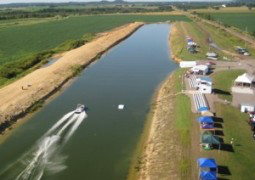 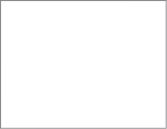 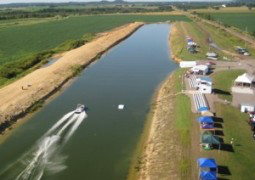 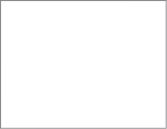 b.j.price@bigpond.comHomologator - Peter Franks AUSpaflooring@adam.com.auChief Video - Rich and Vicky Kaufman USARichard					Vickyfooter1700@msn.com			Vkaufman2014@gmail.comChief Driver - Mike Schoenke USAmschoenke@wi.rr.comTournament Director - Paul Adams USAmnfooter@gmail.comLOC LOC Chairman – Cody Heller USAfeet1st2301@gmail.comLOC Secretary – John Patterson USAjohnpatto123@gmail.com